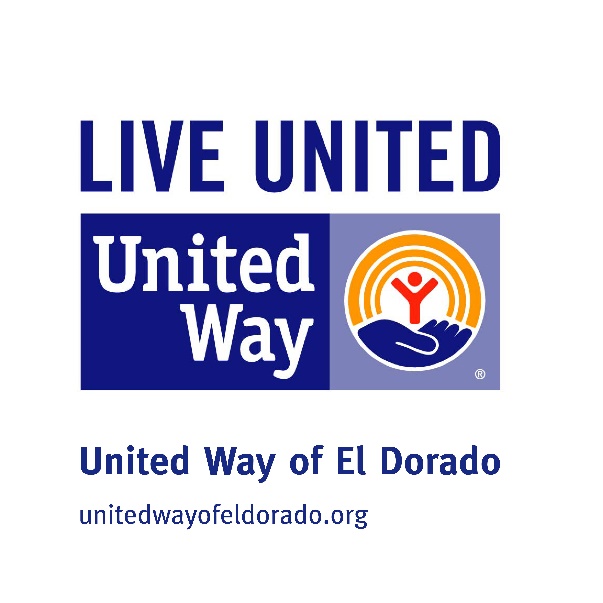 what a gift provides$5 per week provides...3 middle school students with safe, supervised after-school activities.8 boxes of food for individuals and families.6 families with support after the loss of a loved one.$10 a week provides…1 child with community resources that allow them to stay in school and successfully learn.75 nutritious, hot meals delivered to a homebound senior.1 hour of crisis counseling for families.$20 per week provides…3 children with screening for early detection of developmental disabilities.7 nights of emergency shelter for women and children escaping domestic violence.52 low- income individuals with health screenings, eye exams, eye ware or medical supplies.